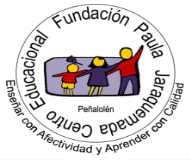 Centro de Educación Paula Jaraquemada         Educación de Adultos                                        GUÍA  2  de Estudios Sociales  3 Nivel Básico        Nombre:____________________________________________Fecha:________       Unidad 1: CRONOLOGÍA DE LA HISTORIA DE LA HUMANIDAD.PERIODO DE LA HISTORIA DE OCCIDENTE.OBJETIVO: Reconoce las diferentes épocas históricas y los hitos que las demarcan.ACTIVIDAD 1 : Leer el texto de estudio páginas 13-14-15-16-17-18-19-20-21 y completar el mapa conceptual de la página 22.ACTIVIDAD 2: Según las páginas leídas anteriormente, responde las siguientes preguntas.P1)        La historia de Occidente se divide en 5 periodos: (pág 13)                             1°  ________________________________________                             2°  ________________________________________                             3° _________________________________________                             4° _________________________________________                             5° _________________________________________P2)  ¿Cuáles fueron las primeras y grandes civilizaciones que formaron grandes ciudades? (pág 14)P3)En estas  ciudades se construyeron templos, palacios,  y dieron paso a los primeros ESTADOS. ¿Qué es un ESTADO? (pág 14)P4) ¿Dónde surgieron los primeros ESTADOS del Cercano Oriente hace 3.000 años antes de Cristo?  (pág 14)P5) La escritura surgió en diversos tiempos y lugares del mundo. La escritura de Mesopotamia (Sumerios) y Egipto son las más antiguas. ¿Qué escrituras surgieron después? (pág 15)P6)  ¿Cómo funcionaban las Ciudades-Estado en Egipto? (pág 18-19)P7)  Después de las llamadas Ciudades-Estado surgieron nuevas formas de gobierno.        ¿Cuál es esta nueva forma de gobierno?  (pág 16-17)P8) Hace 2.500 años antes de Cristo (aC) GRECIA constituía una potencia social y cultural.       ¿Qué forma de gobierno tenían los Griegos?    (pág 20)       ¿Qué legado o herencia nos dejaron?P9) La historia de ROMA ha sido una de las más influyentes en la Antigüedad. (pág 21)      Durante esos periodos tuvo varias formas de Gobierno.       ¿Cuáles fueron estas formas de Gobierno?P10) ¿Cuál fue el LEGADO o HERENCIA  de ROMA?  (pag 21)P11) ¿Qué forma de gobierno tiene CHILE?